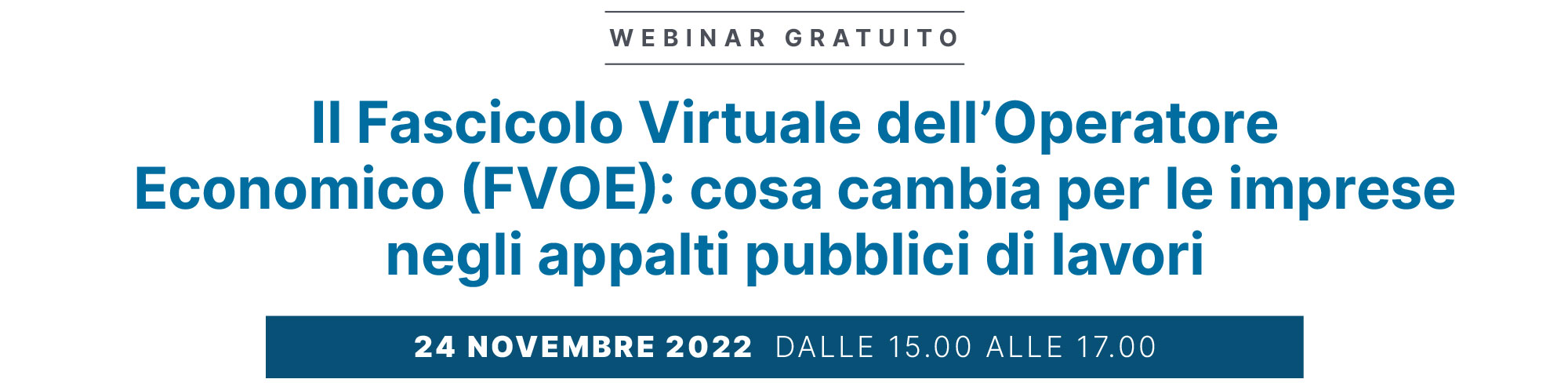 L’evento si svolgerà su piattaforma Zoom mediante il link:https://bit.ly/3gbgrL7SCHEDA DI CONFERMA PARTECIPAZIONENome ……………………………………………	Cognome …………………………………………………Azienda ……………………………………………………………………………………………………………… Ruolo ………………………………………………………………………………………………….………………Tel / Cell. ………………………………………	E-mail ……………………………………………………… 
QUESITO DA PORRE AL RELATORE………………………………………………………………………………………………….…………………………………………………………………………………………………………………………….…………………………Per motivi organizzativi è gradita la conferma della partecipazione entro il giorno martedì 22 novembre, inviando il modulo all’indirizzo e-mail della segreteria: info.bari@soagroup.it Per maggiori informazioni contattare il numero: +39 080 548 2770